Приложение № 3.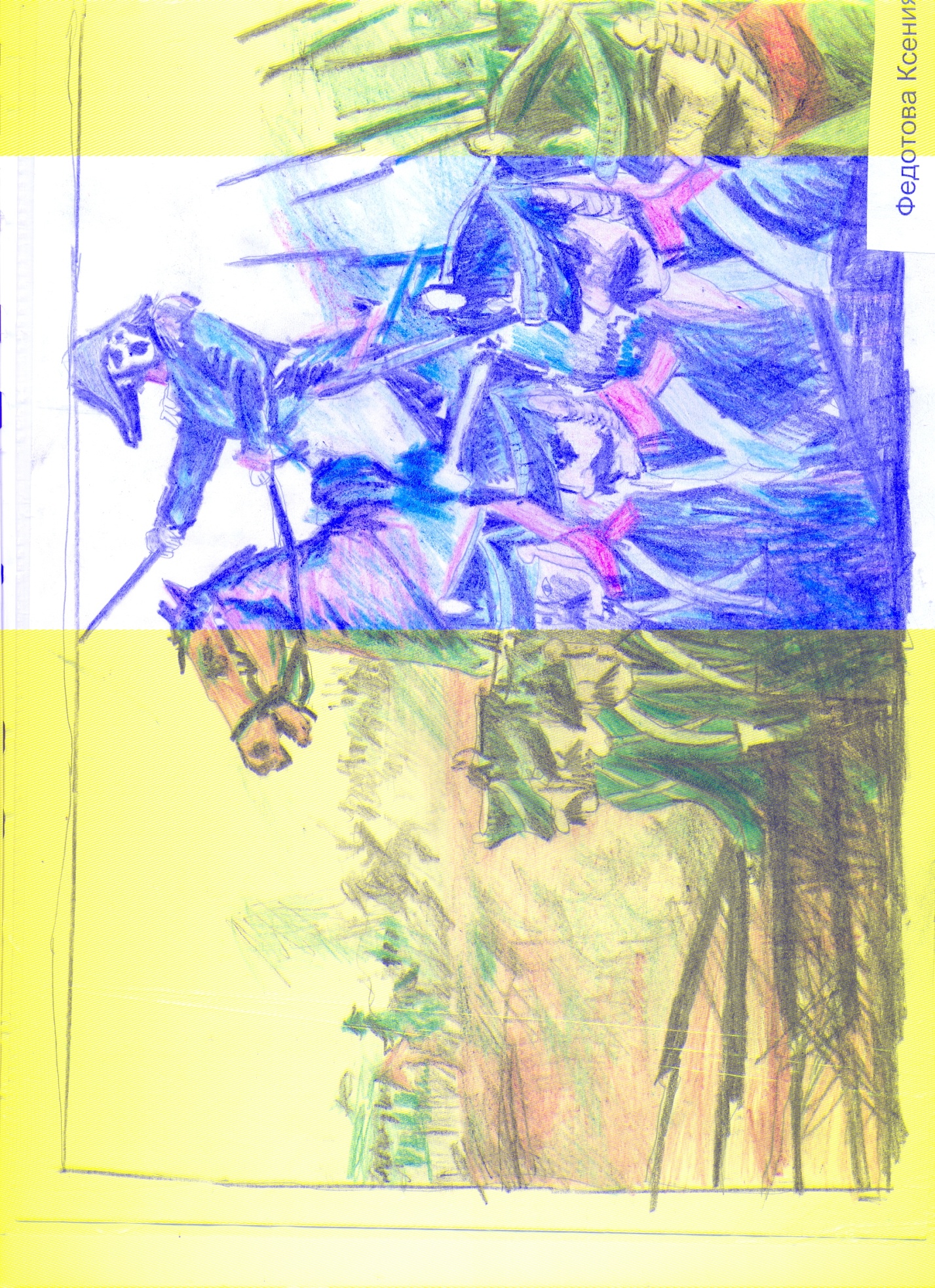 